TOYOTA PRIUS PLUG-IN HYBRID / Műszaki adatok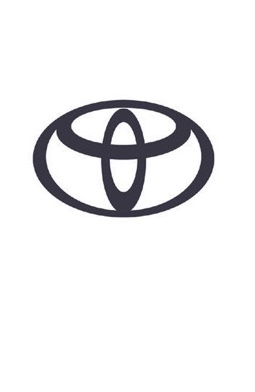 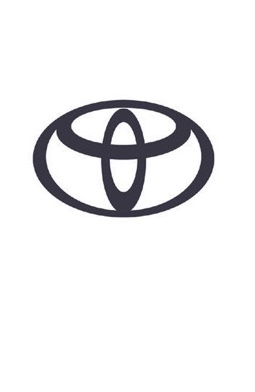 ERŐFORRÁSPLUG-IN HYBRIDTÍPUSA2.0 LITERES HYBRID DYNAMIC FORCE, 4 HENGERES, SOROSSZELEPEK16 SZELEPES DOHCÜZEMANYAGRENDSZERÜZEMANYAG BEFECSKENDEZÉSHENGERŰRTARTALOM (CM3)1.987FURAT X LÖKET (MM)80,5 X 97,6SŰRÍTÉSI ARÁNY (:1)14,0TELJESÍTMÉNY (LE / KW @ RPM)152 / 112 @ 6.000NYOMATÉK (NM @ RPM)KIZÁRÓLAG BELSŐ ÉGÉSŰ ERŐFORRÁS190 @ 4.400-5.200PLUG-IN HYBRID RENDSZERHIBRID AKKUMULÁTORLÍTIUM-IONAKKUMULÁTOR KAPACITÁSA (kWh)13,6ELSŐ MOTOR TÍPUSAÁLLANDÓ MÁGNESES SZINKRONMOTORMAX. TELJESÍTMÉNY (LE / KW )163 / 120MAX. NYOMATÉK (NM)208RENDSZERTELJESÍTMÉNY 
(LE / KW)223 / 164SEBESSÉGVÁLTÓTÍPUSAe-CVTELŐREMENETI VÁLTÓÁTTÉTEL (:1)3,605MENETTELJESÍTMÉNYEKVÉGSEBESSÉG (KM/ÓRA)177GYORSULÁS 0-100 KM/ÓRÁRA (MP)6,8FOGYASZTÁS17” 19”WLTP KOMBINÁLT CIKLUS (L/100KM)0,50,7WLTP KOMBINÁLT CIKLUS (Wh/km)114125WLTP CO2 / KM1116EURO BESOROLÁSEURO 6 APEURO 6 APTISZTÁN ELEKTROMOS HATÓTÁV (KM)8672ÜZEMANYAGTARTÁLY TÉRFOGATA (L)4040FELÉPÍTÉS17”19”ELSŐ FUTÓMŰMACPHERSON RUGÓSTAGMACPHERSON RUGÓSTAGHÁTSÓ FUTÓMŰKETTŐS KERESZTLENGŐKAROSKETTŐS KERESZTLENGŐKAROSKORMÁNYZÁSFOGASLÉC ÉS FOGASKERÉKFOGASLÉC ÉS FOGASKERÉKKORMÁNYFORDULAT VÉGÁLLÁSOK KÖZÖTT2,842,76MIN. FORDULÓKÖR KEREKEK / KAROSSZÉRIA (M)5,3 / 5,6        5,4/5,75FÉKEKELSŐ (ÁTMÉRŐ MILLIMÉTERBEN)BELSŐ HŰTÉSŰ TÁRCSAFÉK (16")HÁTSÓ (ÁTMÉRŐ MILLIMÉTERBEN)TÖMÖR TÁRCSAFÉK (16")GUMIABRONCSOK195/60R17, 195/50R19KÜLSŐ MÉRETEK (MM)17”19”TELJES HOSSZÚSÁG4.5994.599TELJES SZÉLESSÉG1.7821.782TELJES MAGASSÁG1.4201,430NYOMTÁV ELÖL1.5631.563NYOMTÁV HÁTUL1.5791,580TENGELYTÁVOLSÁG2.7502.750ELSŐ TÚLNYÚLÁS (MM)974974HÁTSÓ TÚLNYÚLÁS (MM)875875HASMAGASSÁG (MM)137 144UTASTÉR MÉRETEK (MM)HOSSZÚSÁG1.838SZÉLESSÉG1.501MAGASSÁG1.136 (1.125 panorámatetővel)CSOMAGTÉR TÉRFOGATA (L VDA)284TÖMEGÖNSÚLY            MIN1.545                           MAX1.605ÖSSZTÖMEG1.995VONTATÁSI KAPACITÁS   FÉKEZETT0                                             FÉKEZETLEN0